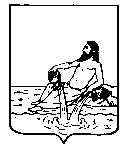 ВЕЛИКОУСТЮГСКАЯ ДУМАВЕЛИКОУСТЮГСКОГО МУНИЦИПАЛЬНОГО ОКРУГАР Е Ш Е Н И Е  от   00.00.2023      №   00                  _____________________________________________________                   _________________________г. Великий УстюгРуководствуясь решениями Великоустюгской Думы от 27.09.2022 № 14 «О вопросах правопреемства органов местного самоуправления», от 27.09.2023 № 111 «Об отдельных вопросах правопреемства органов местного самоуправления», статьей 25 Устава Великоустюгского муниципального округа Вологодской области,	Великоустюгская Дума РЕШИЛА:	1. Признать утратившими силу решения:	1.1. Совета городского поселения Красавино:	от 28.08.2007 № 35 «Об утверждении Положения о составе, порядке подготовки (корректировки) и утверждения генерального плана поселения, плана реализации генерального плана городского поселения Красавино»;	от 22.12.2009 № 20 «О внесении изменений и дополнения в решение Совета городского поселения Красавино от 28.08.2007 № 35 «Об утверждении Положения о составе, порядке подготовки (корректировки) и утверждения генерального плана городского поселения Красавино»;	от 22.10.2010 № 40 «О внесении изменений в решение Совета городского поселения Красавино от 28.08.2007 №35 «Об утверждении Положения о составе, порядке подготовки (корректировки) и утверждения генерального плана поселения, плана реализации генерального плана городского поселения Красавино».	1.2. Совета городского поселения Кузино от 25.10.2007 № 49 «Об утверждении положения о составе, порядке подготовки (корректировки) и утверждения генерального плана городского поселения Кузино».	1.3. Совета сельского поселения Верхневарженское:	от 29.04.2010 № 10 «Об  утверждении  положения о составе,  порядке  подготовки (корректировки) и утверждения генерального плана    сельского поселения Верхневарженское»;	от 03.08.2011 № 25 «О внесении изменений в решение Совета сельского поселения Верхневарженское от 29.04.2010 № 10 «Об  утверждении  положения о составе,  порядке  подготовки (корректировки) и утверждения генерального плана    сельского поселения Верхневарженское»;	от 29.03.2012 № 11 «О внесении изменений в решение Совета сельского поселения Верхневарженское от 29.04.2010 № 10».	1.4. Совета сельского поселения Верхнешарденгское:	от 26.09.2007 № 41 «Об утверждении Положения о составе, порядке подготовки и утверждения генерального плана сельского поселения Верхнешарденгское»;	от 22.09.2010 № 17 «О внесении изменения в решение Совета сельского поселения Верхнешарденгское от 26 сентября 2007 года №  41 «Об утверждении Положения о составе, порядке подготовки и утверждения генерального плана  сельского поселения Верхнешарденгское»;	от 22.12.2011 № 38 «О внесении изменений и дополнений в решение Совета сельского поселения Верхнешарденгское от 26.09.2007 № 41 «Об утверждении Положения о составе, порядке подготовки и утверждения генерального плана сельского поселения Верхнешарденгское».	1.5. Совета сельского поселения Красавинское от 07.09.2007 № 25 «Об утверждении Положения о составе, порядке подготовки и утверждения генерального плана сельского поселения Красавинское».	1.6. Совета сельского поселения Ломоватское:	от 04.09.2007 № 111 «Об утверждении Положения о составе, порядке подготовки (корректировки) и утверждении генерального плана сельского поселения Ломоватское»;	от 31.08.2010 № 51 «О внесении изменений в решение Совета от 04.09.2007 № 111 «Об утверждении Положения о составе, порядке подготовки (корректировки) и утверждении генерального плана сельского поселения Ломоватское»;	от 07.12.2009 № 22 «О  составе и порядке подготовки плана реализации генерального плана сельского поселения Ломоватское»;	от 25.01.2013 № 01 «Об утверждении Положения о составе, порядке подготовки и утверждения генерального плана сельского поселения Ломоватское».	1.7. Совета сельского поселения Марденгское:	от 26.06.2007 № 94 «Об утверждении Положения о составе, порядке подготовки (корректировки) и утверждении генерального плана сельского поселения Марденгское»;	от 15.06.2010 № 18 «О внесении изменений в решение Совета  сельского поселения Марденгское от 26.06.2007 № 94 «Об утверждении  положения о составе, порядке подготовки  (корректировки) и утверждении генерального плана  сельского поселения Марденгское»;	от 28.10.2009 № 07 «О составе и порядке подготовки плана реализации генерального плана сельского поселения Марденгское».	1.8. Совета сельского поселения Нижнешарденгское:	от 26.09.2007 № 28 «Об утверждении Положения о составе, порядке подготовки (корректировки) и утверждении Генерального плана сельского поселения Нижнешарденгское»;	от 29.09.2009 № 32 «О соответствии нормативных правовых актов сельского поселения Нижнешарденгское федеральному и областному законодательству».	1.9. Совета сельского поселения Орловское:	от 30.03.2009 № 11 «Об утверждении Положения о составе, порядке подготовки (корректировки) и утверждения генерального плана сельского поселения Орловское»;	от 28.05.2009 № 15 «О внесении изменений в решение Совета сельского поселения Орловское от 30.03.2009 № 11 «Об утверждении Положения о составе, порядке подготовки (корректировки) и утверждения генерального плана сельского поселения Орловское».	1.10. Совета сельского поселения Опокское:	от 25.09.2007 № 38 «Об утверждении положения о составе, порядке подготовке (корректировки) и утверждении генерального плана Опокского поселения»;	от   05.02.2010 № 6 «О  составе и порядке подготовки плана реализации генерального плана сельского поселения Опокское».	1.11. Совета сельского поселения Парфеновское:	от 31.10.2007 N 84 «Об утверждении положения о составе, порядке подготовки и утверждения генерального плана сельского поселения Парфеновское»;	от  08.12.2009 №23 «О составе и порядке подготовки плана реализации генерального плана сельского поселения Парфеновское».	1.12. Совета сельского поселения Самотовинское:	от 02.07.2007 № 20 «Об утверждении Положения о составе, порядке подготовки (корректировки) и утверждения генерального плана сельского поселения Самотовинское»;	от 04.12.2009 № 15 «Об утверждении Положения  о составе и порядке подготовки плана реализации генерального плана сельского поселения Самотовинское»;	от 29.03.2010 № 30 «О внесении изменений в Решение Совета от 04.12.2009 № 15 «Об утверждении Положения  о составе и порядке подготовки плана реализации генерального плана сельского поселения Самотовинское».	1.13. Совета сельского поселения Стреленское от 23.04.2010 № 14 «О составе и порядке подготовки плана реализации генерального  плана поселения».	1.14. Совета сельского поселения Сусоловское:	от 03.12.2008 № 42 «Об утверждении Положения о составе, порядке подготовки (корректировки) и утверждения генерального плана сельского поселения Сусоловское»;	от 09.07.2010 № 33 «О внесении изменений в решение Совета сельского поселения Сусоловское от 03.12.2008 №42 «Об утверждении Положения о составе, порядке подготовки (корректировки) и  утверждении генерального плана сельского поселения Сусоловское»;	от  22.04.2013    № 13 «Об утверждении Положения о составе, порядке подготовки и утверждения генерального плана сельского поселения Сусоловское».	1.15. Совета сельского поселения Трегубовское:	от 24.08.2007 № 27 «Об утверждении положения о составе, порядке подготовки (корректировки) и утверждении генерального плана сельского поселения Трегубовское»;	от 30.07.2010 № 29 «О внесении изменений в решение Совета сельского поселения  Трегубовское от 24.08.2007 № 27 «Об утверждении Положения о составе, порядке подготовки (корректировки) и утверждении генерального плана сельского поселения Трегубовское»;	от 23.12.2009 № 21 «О составе и порядке подготовки плана реализации генерального плана сельского поселения Трегубовское».	1.16. Совета сельского поселения Шемогодское:	от 06.09.2007 № 36 «Об утверждении Положения о составе, порядке подготовки (корректировки) и утверждении Генерального плана сельского поселения Шемогодское»;	от 23.12. 2009 №  21 «О составе и порядке подготовки плана реализации генерального  плана поселения».	1.17. Совета сельского поселения Юдинское:	от  12.09.2007 № 31 «Об утверждении положения о составе, порядке подготовки (корректировки) и утверждения генерального плана сельского поселения Юдинское»;	от 03.08.2010 № 27 «О внесении изменений в решение Совета сельского поселения Юдинское от 12.09.2007 № 31»;	от  26.04.2010 № 12 «О составе и порядке подготовки плана реализации генерального плана сельского поселения Юдинское».	2. Настоящее решение вступает в силу после официального опубликования.Председатель                                              Глава Великоустюгского Великоустюгской Думы                            муниципального округа_________________ С.А. Капустин         __________________ А.В. Кузьмин ПОЯСНИТЕЛЬНАЯ ЗАПИСКАк проекту решения Великоустюгской Думы«О признании утратившими силу некоторых решений Советов городских и сельских поселений Великоустюгского муниципального района по вопросам  подготовки и утверждения генеральных планов» 	На рассмотрение Великоустюгской Думы Великоустюгского муниципального округа вынесен проект решения «О документах территориального планирования Великоустюгского муниципального округа Вологодской области»	Городские и сельские поселения Великоустюгского муниципального района преобразованы путем объединения в Великоустюгский муниципальный округ.	Таким образом, необходимо признать утратившими силу решения городских и сельских поселений Великоустюгского муниципального района, определяющие состав, порядок подготовки (корректировки) и утверждения генерального плана, а также состав и порядок подготовки плана реализации генерального плана.	 Предлагаемым проектом указанные решения отменяются.О признании утратившими силу некоторых решений Советов городских и сельских поселений Великоустюгского муниципального района по вопросам подготовки и утверждения генеральных планов